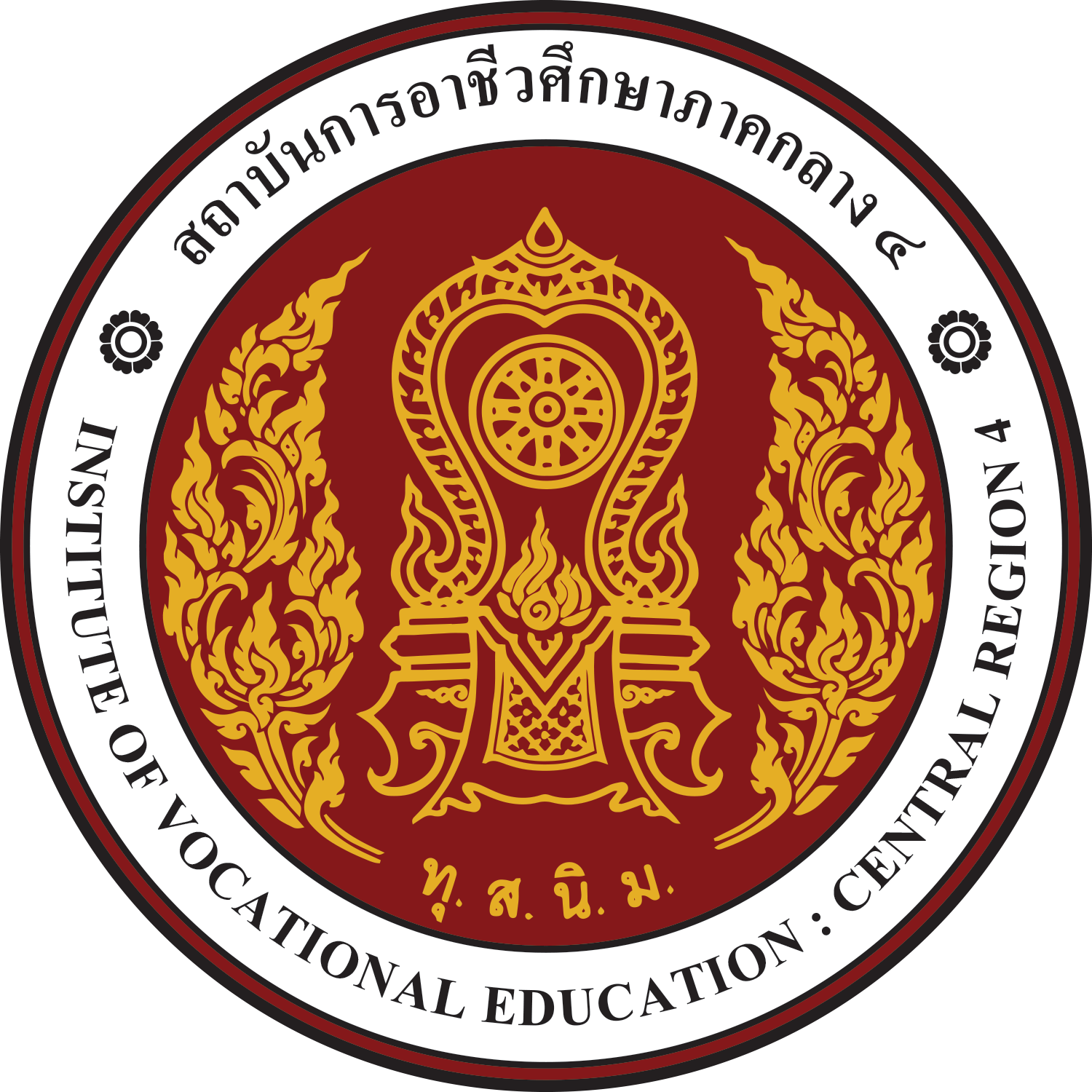 สถาบันการอาชีวศึกษาภาคกลาง 4แบบคำขอแต่งตั้งอาจารย์ที่ปรึกษาปริญญานิพนธ์วันที่.........เดือน........................พ.ศ. ..........เรื่อง	ขอแต่งตั้งอาจารย์ที่ปรึกษาปริญญานิพนธ์เรียน	ผู้อำนวยวิทยาลัย.............................................	ด้วยข้าพเจ้า  (นาย/นางสาว)........................................................... นักศึกษาหลักสูตรเทคโนโลยีบัณฑิต สาขาวิชา...........................................(ต่อเนื่อง) ชั้นปีที่...........กลุ่ม/ห้อง........................และผู้ร่วมจัดทำปริญญานิพนธ์ ดังนี้	1.  ชื่อโครงการ ..........................................................................................................2.  ชื่อผู้จัดทำโครงการ		ชื่อ–นามสกุล		                                 รหัสนักศึกษา	     		2.1…………………………….……                         ………………………………    		2.2…………………………….……                         ………………………………    	มีความประสงค์ขอแต่งตั้งอาจารย์ที่ปรึกษาโครงการ คือ1. ……………………………………………………………(ประธานกรรมการ)		                2. ……………………………………………………………...……….(กรรมการ)		                3. ……………………………………………………...……………….(กรรมการ)	จึงเรียนมาเพื่อโปรดพิจารณาอนุมัติ	                                                ลงชื่อนักศึกษา............................................                             (...........................................)สถาบันการอาชีวศึกษาภาคกลาง 4แบบเสนอโครงร่างปริญญานิพนธ์หลักสูตรวิชา.......................................สาขา..................ภาคการศึกษาที่..........ปีการศึกษา............ชื่อปริญญานิพนธ์ (ภาษาไทย).................................................................................................................                      (ภาษาอังกฤษ)............................................................................................................ชื่ออาจารย์ที่ปรึกษาปริญยานิพนธ์	.................................................................................................ชื่ออาจารย์ที่ปรึกษาร่วม (ถ้ามี)	.................................................................................................ชื่อ - สกุล (นักศึกษา)	1.............................................................รหัส......................................	2.............................................................รหัส......................................นักศึกษาชั้นปี................................หลักสูตรวิชา..................................สาขา...........................................มีความประสงค์ขออนุมัติโครงร่างปริญญานิพนธ์ เพื่อเป็นส่วนหนี่งของการศึกษาตามหลักสูตรวิชา.................................สาขา..............................................จำนวน..........................หน่วยกิต	จึงเรียนมาเพื่อโปรดพิจารณา ดังรายละเอียดปริญญานิพนธ์ที่แนบมาด้วย				ลงลายมือชื่อนักศึกษา...........................................				ลงลายมือชื่อนักศึกษา...........................................ความเห็นของคณะกรรมการประเมินผล................................................................................................................................................................................................................................................................................................................................ลงชื่อ..............................................(ที่ปรึกษา)	ลงชื่อ............................................(ที่ปรึกษาร่วม)      (..............................................)		      (..............................................)ลงชื่อ..............................................(กรรมการ)	ลงชื่อ..............................................(กรรมการ)      (..............................................)                                   (..............................................) (หมายเหตุ : พร้อมแนบรายละเอียดการเสนอครงร่างปริญญานิพนธ์ ปพ.02)สถาบันการอาชีวศึกษาภาคกลาง 4รายละเอียดการเสนอโครงร่างปริญญานิพนธ์ชื่อหัวข้อปริญญานิพนธ์ความเป็นมาและความสำคัญของปัญหา (บอกถึงที่มาของงาน สาเหตุที่จะทำ เหตุผลสำคัญที่จะทำ      รวมทั้งระบุแนวทางในการแก้ปัญหา โดยเขียนไม่ต่ำกว่า 1 หน้ากระดาษ โดยประมาณวัตถุประสงค์ของการศึกษา (ให้เขียนเป็นวัตถุประสงค์เชิงพฤติกรรมรายข้อ ที่สามารถวัดผลได้โดยเรียงลำดับความสำคัญของวัตถุประสงค์)ขอบเขตของการศึกษา(ให้ระบุ โดยกำหนด ขอบเขตของงาน ปริมาณงาน คุณลักษณะต่าง ๆ 
  เฉพาะ หรือ ขนาด รูปร่าง โดยประมาณของปริญญานิพนธ์สมมติฐานหรือข้อตกลงเบื้องต้น (กำหนดกรอบแนวทางและข้อตกลง หรือแนวสมมติฐานในทางสถิติ (ถ้ามี)เพื่อแสดงเงื่อนไขในการทำปริญญานิพนธ์อย่างใดอย่างหนึ่ง)สถานะของปัญหาและวิธีการศึกษา (สรุปประเด็นที่จะแก้ไขตามความจำเป็นและความสำคัญของปัญหาเป็นรายข้อพร้อมระบุถึงขั้นตอนวิธีการศึกษาปริญญานิพนธ์ดังกล่าวด้วยคำจำกัดความ (อธิบายความหมายเฉพาะคำที่มีความสำคัญ เพื่อใช้ระบุเฉพาะปริญญานิพนธ์ในเล่มเท่านั้นประโยชน์ที่คาดว่าจะได้รับ (บอกถึงคุณประโยชน์ทั้งทางตรงและทางอ้อมจากการทำปริญญานิพนธ์เป็นรายข้อตามโครงสร้างปริญญานิพนธ์ที่ทำเพื่อใช้เป็นแนวทางในการอนุมัติจัดทำ เนื้อหาเหตุผลและทฤษฎีที่สำคัญ (เนื้อหาทฤษฎีที่ใช้ในการนำเสนอปริญญานิพนธ์ (โดยย่อ) ซึ่งรวมทั้งรูปแบบและโครงสร้างปริญญานิพนธ์ที่ทำเพื่อใช้เป็นแนวทางในการอนุมัติจัดทำขั้นตอนการทำงาน (แสดงขั้นตอนการดำเนินงานในลักษณะ Flowchart (โดยย่อ) รวมทั้งมีการ
 อธิบายขั้นตอนการจัดทำดังกล่าว)แผนตารางเวลาในการทำปริญญานิพนธ์ (การกำหนดแผนระยะเวลาที่ใช้ในการทำปริญญานิพนธ์ในรูปของตาราง โดยจะต้องให้สอดคล้องกับแผนภูมิขั้นตอนการทำปริญญานิพนธ์)งบประมาณที่ใช้ในการทำปริญญานิพนธ์ (สรุปงบประมาณ โดยประเมินราคาของค่าวัสดุ และ
อุปกรณ์ที่ต้องใช้ทั้งหมดเอกสารอ้างอิง (แสดงที่มาของเอกสาร ข้อมูลที่ใช้อ้างอิงในการทำปริญญานิพนธ์)ภาคผนวก (แสดงรายละเอียดที่จำเป็น ในการนำเสนอปริญญานิพนธ์นอกเหนือดังกล่าว)(หมายเหตุ : หัวข้อแต่ละบทอาจจะมีการปรับเพิ่มเติมหรือเปลี่ยนแปลงตามความเหมาะสมของแต่ละสาขาวิชาชีพ)สถาบันการอาชีวศึกษาภาคกลาง 4แบบคำร้องขอสอบ สอบโครงร่างปริญญานิพนธ์	 สอบความก้าวหน้าปริญญานิพนธ์    สอบปริญญานิพนธ์หลักสูตร...............................................สาขาวิชา.............................ภาคการศึกษาที่.............ปีการศึกษา.....................................ชื่อปริญญานิพนธ์ (ภาษาไทย).................................................................................................................                      (ภาษาอังกฤษ)............................................................................................................ชื่ออาจารย์ที่ปรึกษาปริญญานิพนธ์	.................................................................................................ชื่ออาจารย์ที่ปรึกษาร่วม (ถ้ามี)	.................................................................................................ชื่อ - สกุล (นักศึกษา)	1.............................................................รหัส......................................	2.............................................................รหัส......................................นักศึกษาชั้นปี........................หลักสูตรวิชา.......................................สาขา..............................................มีความประสงค์ขอยื่นคำร้องขอสอบ สอบโครงร่างปริญญานิพนธ์	 สอบความก้าวหน้าปริญญานิพนธ์    สอบปริญญานิพนธ์จึงเรียนมาเพื่อโปรดพิจารณา ดังรายละเอียดปริญญานิพนธ์ที่แนบมาด้วยลงลายมือชื่อนักศึกษา...........................................	ลงลายมือชื่อนักศึกษา...........................................ลงลายมือชื่อนักศึกษา...........................................	ลงลายมือชื่อนักศึกษา...........................................ความเห็นของอาจารย์ที่ปรึกษาและกรรมการปริญญานิพนธ์ให้ดำเนินการสอบได้ ในวันที่ ............................... เดือน ........................................ พ.ศ. .....................ณ ห้อง.....................................................................................................................................................ลงชื่อ..............................................(ที่ปรึกษา)	ลงชื่อ............................................(ที่ปรึกษาร่วม)      (..............................................)		      (............................................)ลงชื่อ..............................................(กรรมการ)	ลงชื่อ..............................................(กรรมการ)      (..............................................)                                   (..............................................)(หมายเหตุ) : การสอบโครงร่างปริญญานิพนธ์ แนบรายละเอียดการเสนอโครงร่างปริญญานิพนธ์  ปพ.01	การสอบความก้าวหน้าปริญญานิพนธ์ แนบรายละเอียดการสอบความก้าวหน้า  	ปพ.02	การสอบปริญญานิพนธ์ แนบรายละเอียดการสอบปริญญานิพนธ์สถาบันการอาชีวศึกษาภาคกลาง 4รายละเอียดการสอบโครงร่างปริญญานิพนธ์บทที่ 1 บทนำ	1.1 ความเป็นมาและความสำคัญของปัญหา	1.2 วัตถุประสงค์ของการศึกษา	1.3 สมมุติฐาน (ถ้ามี)	1.4 ขอบเขตของการทำปริญญานิพนธ์	1.5 นิยามศัพท์เฉพาะ	1.6 ประโยชน์ที่คาดว่าจะได้รับ1.7  กรอบแนวคิดสำหรับการวิจัยบทที่ 2 ทฤษฎีที่สำคัญและงานวิจัยที่เกี่ยวข้อง	2.1............................	2.2............................	...............................บทที่ 3 วิธีการดำเนินงาน	3.1..........................	3.2...............................................สถาบันการอาชีวศึกษาภาคกลาง 4รายละเอียดการสอบความก้าวหน้าปริญญานิพนธ์บทนำ	- บทคัดย่อภาษาไทย	- บทคัดย่อภาษาอังกฤษ	- กิตติกรรมประกาศ	- สารบัญบทที่ 4 ผลการศึกษาบทที่ 5 สรุปผลการศึกษาบรรณานุกรมภาคผนวกต่าง ๆสถาบันการอาชีวศึกษาภาคกลาง 4แบบประเมินการสอบโครงร่างปริญญานิพนธ์	หลักสูตรวิชา..................................................สาขา.................ภาคการศึกษาที่.....................ชื่อปริญญานิพนธ์ (ภาษาไทย).................................................................................................................                      (ภาษาอังกฤษ)............................................................................................................ชื่ออาจารย์ที่ปรึกษาปริญญานิพนธ์	.................................................................................................ชื่ออาจารย์ที่ปรึกษาร่วม (ถ้ามี)	.................................................................................................ชื่อ - สกุล (นักศึกษา)	1.............................................................รหัส......................................	2.............................................................รหัส......................................สรุปผลการสอบ	(..................) ผ่าน	(..................) ผ่าน / ให้แก้ไขดังนี้	........................................................................................................................................................................................................................................................................................................................................................................................................................................................................................................................................................................................................................................................................................................................................................................................................   (..................) ไม่ผ่าน / โดยให้นำเสนอหัวข้อใหม่ภายในวันที่ ...........................................................ลงชื่อ..............................................(ที่ปรึกษา)	ลงชื่อ............................................(ที่ปรึกษาร่วม)      (..............................................)		      (..............................................)ลงชื่อ..............................................(กรรมการ)	ลงชื่อ..............................................(กรรมการ)      (..............................................)                                   (..............................................)สถาบันการอาชีวศึกษาภาคกลาง 4แบบประเมินการสอบโครงร่างปริญญานิพนธ์	หลักสูตรวิชา..................................................สาขา.................ภาคการศึกษาที่.....................ชื่อปริญญานิพนธ์ (ภาษาไทย).................................................................................................................		................................................................................................................. 	(ภาษาอังกฤษ)...........................................................................................................	.................................................................................................................เกณฑ์การประเมินในแต่ละหัวข้อ	ให้พิจารณาความถูกต้อง ความเหมาะสม โดยทำเครื่องหมาย () ในช่องที่ประเมินข้อเสนอแนะในการแก้ไขเพิ่มเติม	.....................................................................................................................................................	.....................................................................................................................................................สรุปผลการสอบ	(.............) ผ่าน	(.............) ผ่าน / ให้แก้ไขดังนี้……………………………………………………………………………………………………………………..	(.............) ไม่ผ่านลงชื่อ..............................................(ที่ปรึกษา)	ลงชื่อ............................................(ที่ปรึกษาร่วม)      (..............................................)		      (..............................................)ลงชื่อ..............................................(กรรมการ)	ลงชื่อ..............................................(กรรมการ)      (..............................................)                                   (..............................................)สถาบันการอาชีวศึกษาภาคกลาง 4แบบประเมินการสอบความก้าวหน้าปริญญานิพนธ์	หลักสูตรวิชา..................................................สาขา.................ภาคการศึกษาที่.....................ชื่อปริญญานิพนธ์ (ภาษาไทย).................................................................................................................		................................................................................................................. 	(ภาษาอังกฤษ)...........................................................................................................	.................................................................................................................เกณฑ์การประเมินในแต่ละหัวข้อ	ให้พิจารณาความถูกต้อง ความเหมาะสม โดยกรอกคะแนนในช่องคะแนน (ระดับคะแนนขึ้นอยู่กับความเหมาะสมของแต่ละหลักสูตรวิชา)ข้อเสนอแนะในการแก้ไขเพิ่มเติม	.....................................................................................................................................................	.....................................................................................................................................................สรุปผลการสอบ	(.............) ผ่าน	(.............) ผ่าน / ให้แก้ไขดังนี้	(.............) ไม่ผ่านลงชื่อ..............................................(ที่ปรึกษา)	ลงชื่อ............................................(ที่ปรึกษาร่วม)      (..............................................)		      (..............................................)ลงชื่อ..............................................(กรรมการ)	ลงชื่อ..............................................(กรรมการ)      (..............................................)                                   (..............................................)สถาบันการอาชีวศึกษาภาคกลาง 4แบบขอรับการตรวจรูปแบบปริญญานิพนธ์เรียน   คณะกรรมการตรวจรูปแบบปริญญานิพนธ์ชื่อนักศึกษา..........................................รหัสประจำตัว..................................มีสมาชิกจำนวน............คนชื่อปริญญานิพนธ์.....................................................................................................................................นักศึกษาชั้นปีที่ ................. หลักสูตรวิชา............................สาขา...........................................................	ขอรับการตรวจสอบรูปแบบปริญญานิพนธ์ในวันที่ ..................................... ครั้งที่ .....................	โดยขอให้คณะกรรมการตรวจรูปแบบ ดำเนินการตรวจสอบรูปแบบปริญญานิพนธ์ ดังเอกสารแนบคณะกรรมการตรวจสอบลงนามรับทราบ			ลงนาม .........................................................			ลงนาม .........................................................	จึงเรียนมาเพื่อโปรดแจ้งให้ทราบวันมารับปริญญานิพนธ์ เพื่อดำเนินการแก้ไขต่อไป			ลงชื่อ .............................................(นักศึกษา)				     (..........................................)                                                             ............/............./.............-------------------------------------------------------------------------------------------------------------------------------ชื่อนักศึกษา..............................................................................รหัสนักศึกษา..........................................ชื่อปริญญานิพนธ์.....................................................................................................................................................................................................................................................................................................ความเห็นของคณะกรรมการตรวจรูปแบบปริญญานิพนธ์................................................................................................................................................................................................................................................................................................................................				     ....................................		                      (..........................................)                                                             ............/............./.............สถาบันการอาชีวศึกษาภาคกลาง 4แบบขอเข้าเล่มปริญญานิพนธ์	หลักสูตรวิชา..................................................สาขา.................ภาคการศึกษาที่.....................ชื่อปริญญานิพนธ์ (ภาษาไทย).................................................................................................................		................................................................................................................. 	(ภาษาอังกฤษ)...........................................................................................................	.................................................................................................................ชื่อ - สกุล (นักศึกษา)	1.............................................................รหัส......................................	2.............................................................รหัส......................................ผู้จัดทำปริญญานิพนธ์ได้ดำเนินการ ปรับปรุง / แก้ไข เล่มปริญญานิพนธ์ตามที่อาจารย์ที่ปรึกษา , คณะกรรมการปริญญานิพนธ์ และ คณะกรรมการตรวจรูปเล่มปริญญานิพนธ์ได้แนะนำเป็นที่เรียบร้อยแล้ว และขออนุญาตนำไปเข้าเล่ม เพื่อจัดทำเล่มปริญญานิพนธ์ฉบับสมบูรณ์ต่อไป		ลงชื่อ .........................................(อาจารย์ที่ปรึกษาปริญญานิพนธ์) 		       (........................................)		ลงชื่อ .........................................(คณะกรรมการตรวจรูปเล่มปริญญานิพนธ์) 		       (........................................)		ลงชื่อ .........................................(คณะกรรมการตรวจรูปเล่มปริญญานิพนธ์) 		       (........................................)		ลงชื่อ .........................................(คณะกรรมการตรวจรูปเล่มปริญญานิพนธ์) 		       (........................................)ความเห็นอาจารย์ที่ปรึกษาปริญญานิพนธ์…………………………………………………………………………………………………………………………..…ลงนาม…………………………………………..………           ………../…………………../………..หัวหน้าหลักสูตรวิชา…………………………………………………………………………………………………………………………..…ลงนาม…………………………………………..………           ………../…………………../………..หัวหน้าสาขา…………………………………………………………………………………………………………………………..…ลงนาม…………………………………………..………           ………../…………………../………..ความเห็นอาจารย์ที่ปรึกษาปริญญานิพนธ์…………………………………………………………………………………………………………………………..…ลงนาม…………………………………………..………           ………../…………………../………..หัวหน้าหลักสูตรวิชา…………………………………………………………………………………………………………………………..…ลงนาม…………………………………………..………           ………../…………………../………..หัวหน้าสาขา…………………………………………………………………………………………………………………………..…ลงนาม…………………………………………..………           ………../…………………../………..ลำดับที่หัวข้อพิจารณาคะแนนหมายเหตุ1ความเป็นมาและความสำคัญ2วัตถุประสงค์ของการศึกษา3ขอบเขตของการทำปริญญานิพนธ์4คำจำกัดความ5สถานะของปัญหาและวิธีดำเนินการ6สมมติฐานหรือข้อตกลงเบื้องต้น7ประโยชน์ที่คาดว่าจะได้รับลำดับที่หัวข้อพิจารณาคะแนนหมายเหตุ1บททนำ     (บทคัดย่อภาษาไทย , บทคัดย่อภาษาอังกฤษ ,                    กิตติกรรมประกาศ , สารบัญ)2ผลการศึกษา3สรุปผลการศึกษา4บรรณานุกรม5ภาคผนวกต่าง ๆ